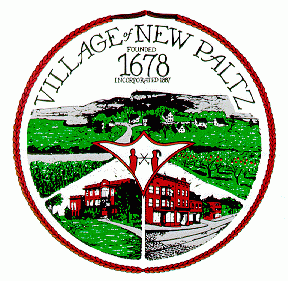 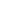 PUBLIC HEARING NOTICEPlease take notice that the Village of New Paltz Planning Board will hold a Public Hearing on the following application:Project Name:						PB22-18Applicant:							Net Zero Townhomes ℅ David SheplerFor:	Site Plan - Subdivision (Residential - two townhomes per lot, three lots)Location:							6-8-10 Cooper Street				Tax Map Number(s):					78.82-3-33, 78.82-3-32, 78.82-3-31Date and Time of Public Hearing:			April 18, 2023  at 7:00 PMLocation of Public Hearing:				Village Hall, 25 Plattekill Avenue, First Floor Meeting RoomInformation regarding this application may be found on the Village website here:  https://www.villageofnewpaltz.org/planning-board/In addition to attending in person, the public may view or listen to the hearing via Zoom and/or YouTube as set forth above and a recording of the meeting will subsequently be made available on the Village’s YouTube channel.  Public comments can be made during the hearing:  in person, or via Zoom, and/or e-mailed to planningzoning@villageofnewpaltz.org by 12 PM on April 18, 2023.Join the Public Hearing via Zoom:https://us06web.zoom.us/j/84301558699?pwd=WFFrYXdsTldCd05lODdWb1kwT25Cdz09+1 646 558 8656 | Meeting ID: 843 0155 8699 Passcode: 070796Also available to view on YouTube: https://www.youtube.com/channel/UCwFFe8fJSmBzh10DPOy0btQ.